ВВЕДЕНИЕМодуль загрузки (импорта) отчетности в ПК «Свод-СМАРТ» позволяет передавать сформированную отчетность из программы 1С в ПК «Свод-СМАРТ» по каналам связи в безфайловом режиме. Модуль разработан для 1С: Предприятие 8.2 и 8.3 Бухгалтерия государственного учреждения редакции 1.0 и 2.0.Модуль загрузки (импорта) отчетности в ПК «Свод-СМАРТ» –  представляет собой внешнюю обработку для конфигурации Бухгалтерия государственного учреждения 1C в виде файла с расширением epf: «report1.0(ver 1.001).epf»Условные обозначенияВ документе используются следующие условные обозначения:Перечень сокращенийВ документе используются следующие сокращения:БГУ 1.0 (БГУ 2.0) – конфигурация Бухгалтерия государственного учреждения, редакция 1.0 (2.0).Модуль – модуль загрузки (импорта) отчетности в ПК «Свод-СМАРТ» Установка и использование модуля в конфигурации БГУ 1.0Подключение модуляКонфигурация «Бухгалтерия государственного учреждения», редакция 1.0, содержит средства подключения произвольных дополнительных отчетов, печатных форм и обработок к базе данных. Подключение при этом происходит без изменения структуры конфигурации, в пользовательском режиме.Для подключения дополнительной внешней обработки модуля необходимо выполнить следующее:Скачайте файл установки модуля по ссылке: http://www.keysystems.ru/Updates/UpdateList.aspx?id={78D72D7A-9C3B-455A-990E-754A1265DBA2}Скопируйте файл внешней обработки report1.0(ver 1.001).epf на компьютер, где установлен 1С:Предприятие с конфигурацией БГУ1.0.Запустите 1С:Предприятие.В главном окне 1C на панели инструментов в выберите следующий пункт меню:СЕРВИС=>Дополнительные отчеты и обработки=>Дополнительные внешние обработки (Рисунок 1).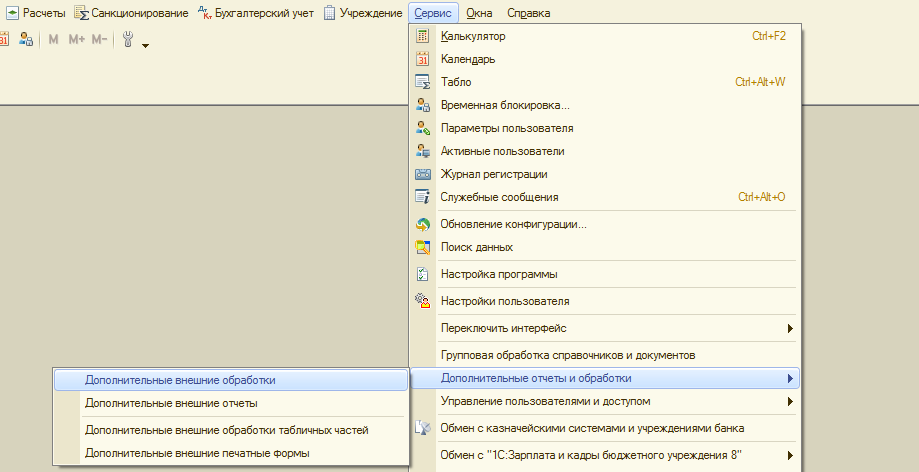 Рисунок 1 Дополнительные внешние обработки.После описанных действий откроется окно добавления дополнительной внешней обработки следующего вида (Рисунок 2):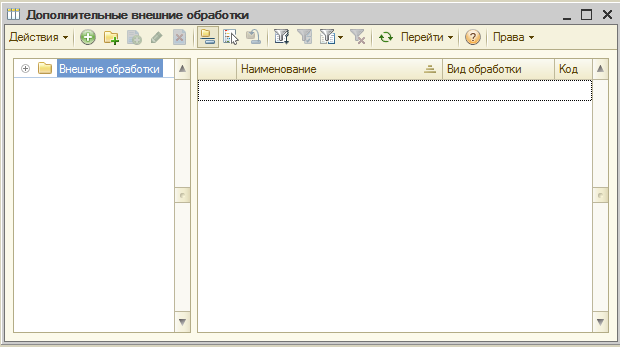 Рисунок 2 Окно добавления дополнительной внешней обработки.В появившемся окне «Дополнительные внешние обработки» нажмите на кнопку  (Ins). Появится окно «Регистрация внешней обработки» (Рисунок 3).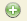 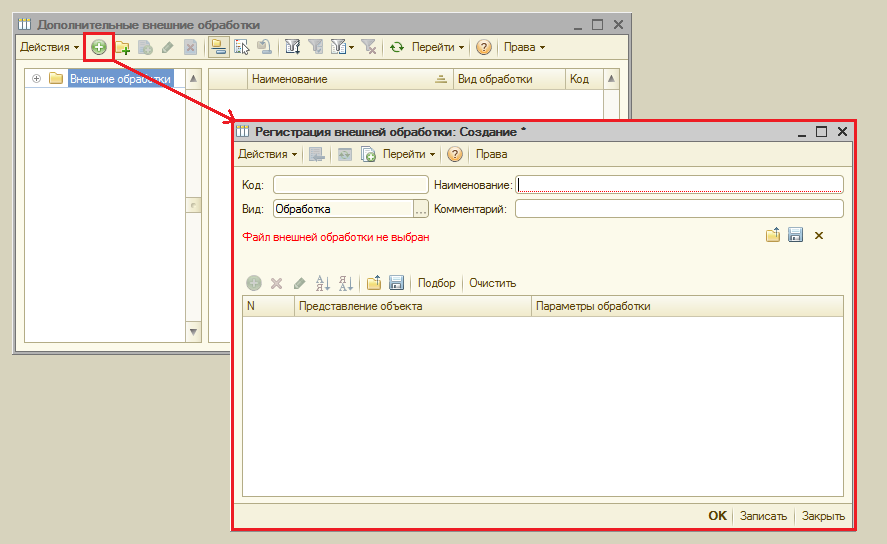 Рисунок 3 Регистрация внешней обработки.В окне «Регистрация внешней обработки» нажмите на кнопку . Откроется типовое диалоговое окно для выбора файла (Рисунок 4). Выберите сохраненный в 1 пункте файл и нажмите [Открыть]. После выбора файла все необходимые поля в форме регистрации будут заполнены автоматически.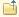 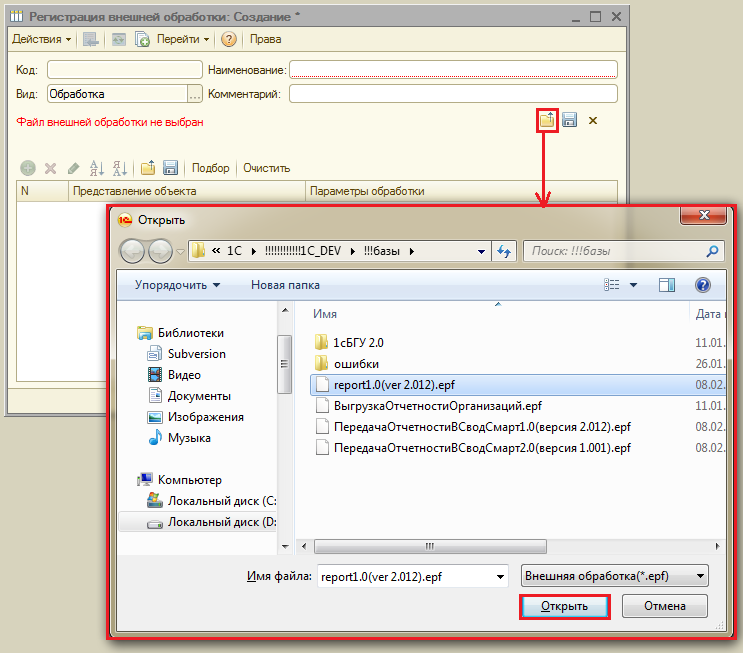 Рисунок 4 Добавление внешней обработки.Для завершения подключения дополнительной внешней обработки модуля необходимо нажать на кнопку [Записать] или [ОК] .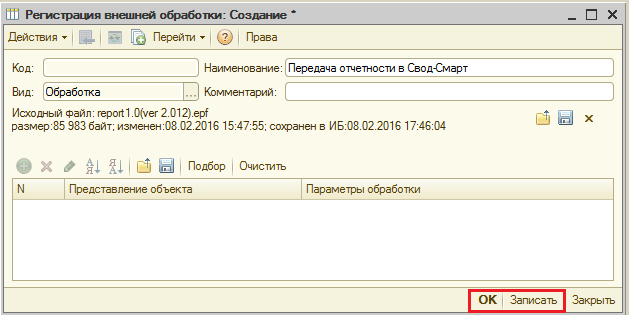 Рисунок 5 Сохранение внешней обработки.Дополнительная обработка успешно установлена. Модуль появится в справочнике «Дополнительные внешние обработки» (Рисунок 6).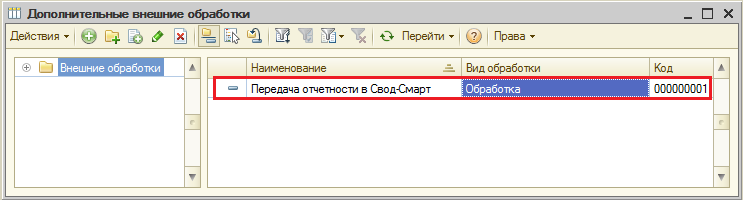 Рисунок 6 Справочник «Дополнительные внешние обработки».Теперь обработку можно запускать из этого справочника.Начало работыДля начала работы с модулем пользователю необходимо:Открыть список внешних обработок. Для этого в главном окне 1C на панели инструментов выберите пункт меню:СЕРВИС=>Дополнительные отчеты и обработки=>Дополнительные внешние обработкиВ окне «Дополнительные внешние обработки» дважды щелкните левой кнопкой мыши на добавленную обработку «Передача отчетности в Свод-Смарт».На Рисунок 7 Главная страница окна Модуля: 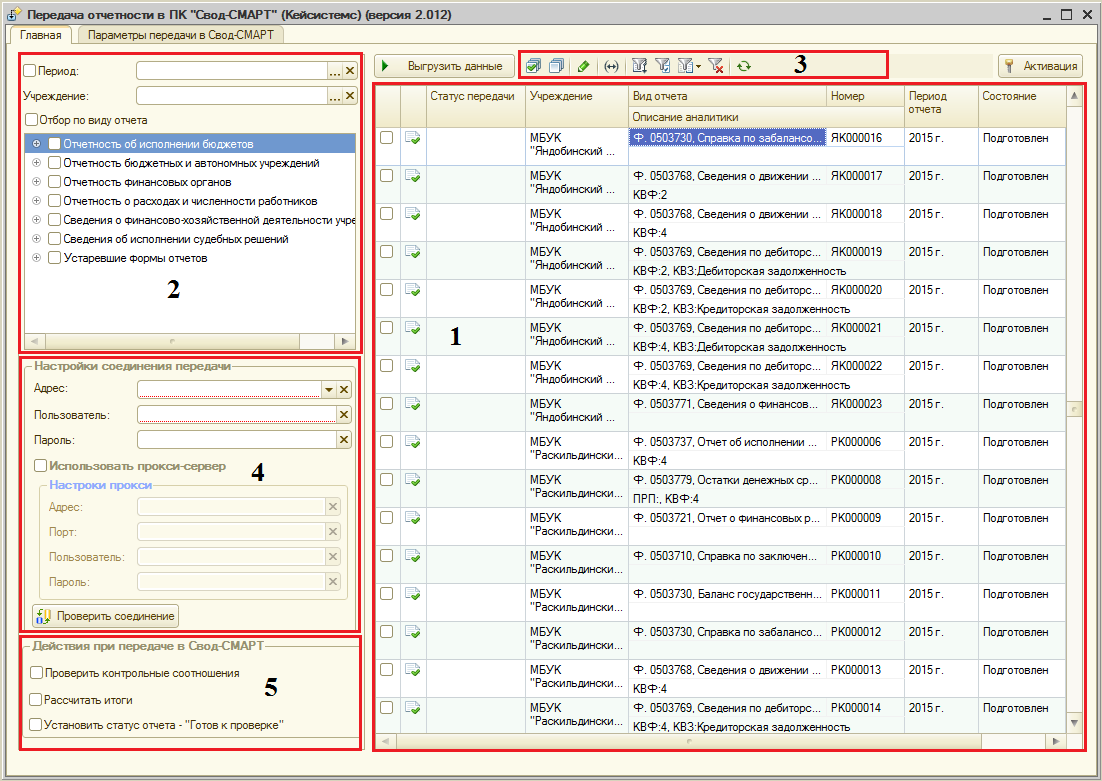 Рисунок 7 Окно Модуля.Пояснения к рисунку: Таблица с отчетами регламентированной бухгалтерской отчетности.Двойной клик по выбранному отчету открывает отчет для просмотра и редактирования.Область настройки отбора отчетов в таблице (1) по периоду, учреждению и виду отчета для удобного поиска необходимых отчетов для передачи в ПК «Свод-СМАРТ».Командная панель таблицы (1):	  Отметить все отчеты для передачи / Снять все отчетки с отчетов.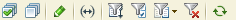 	  Открыть отчет для редактирования.	  Настройка периода для отбора отчетов в таблице (1), созданных (зарегистрированных) в указанный интервал времени.	  Настройка пользовательских отборов в таблице (1).	  Обновить список отчетов в таблице (1)Настройки подключения к сервису веб-клиента ПК «Свод-СМАРТ».Настройка дополнительных проверок отчета на стороне ПК «Свода-СМАРТ».	Проверить контрольные соотношения – проверка внутридокументных контрольных соотношений ПК «Свода-СМАРТ» переданного отчета.	Рассчитать итоги – расчет итогов ПК «Свода-СМАРТ» переданного отчета.	Установить статус отчета «Готов к проверке» – переданному отчету в ПК «Свода-СМАРТ» устанавливается статус «Готов к проверке».Настройки подключения к сервису веб-клиента ПК «Свод-СМАРТ»В области «Настройки соединения передачи» указываются настройки для подключения к сервису веб-клиента ПК «Свод-СМАРТ»:Адрес. Адрес веб-клиента ПК «Свод-СМАРТ».Для проверки адреса веб-клиента можно вставить его в адресную строку браузера. Если адрес правильный, то появиться страница авторизации в комплексе Свод-СМАРТ (Рисунок 8). Там же вы можете посмотреть версию веб-клиента ПК «Свод- СМАРТ».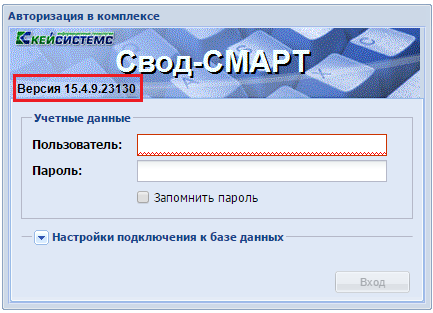 Рисунок 8 Страница авторизации в ПК «Свод-СМАРТ».Пользователь и Пароль. Логин и пароль пользователя зарегистрированного ПК «Свод-СМАРТ».Для проверки соединения с сервисом веб-клиента ПК «Свод-СМАРТ» нажмите на кнопку [Проверить соединение] в нижней части области «Настройки соединения передачи».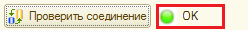 Если соединение установлено успешно, то рядом с кнопкой появиться следующая надпись:Если соединение не установлено, то рядом с кнопкой появиться следующая надпись: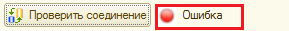 и в окне служебных сообщений появиться текст ошибки.Настройка параметров передачи в Свод-СМАРТНа вкладке «Параметры передачи в Свод-Смарт» (Рисунок 9) настраиваются код организации (код бюджета получателя) и вид бюджета в ПК «Свод-СМАРТ», в соответствии с которыми определяется, в какой именно узел дерева организаций и бюджетов в ПК «Свод-СМАРТ» добавить передаваемый отчет из 1С.Перед передачей убедитесь:Заполнены ли ИНН и ОКТМО организации в 1С:БГУ 1.0 и в ПК «Свод-Смарт»Совпадают ли ИНН и ОКТМО организации в 1С:БГУ 1.0 и в ПК «Свод-Смарт». 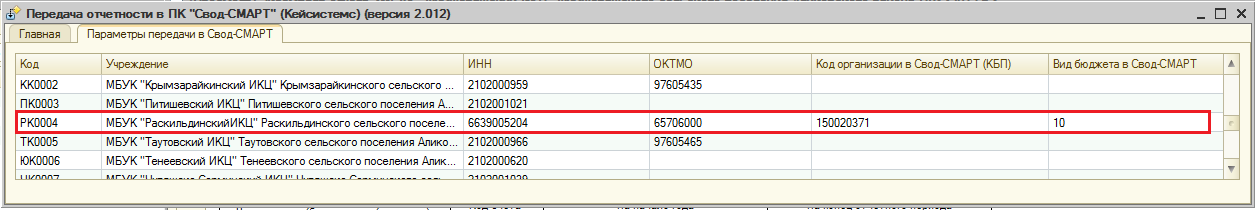 Рисунок 9 Вкладка «Параметры передачи в Свод-Смарт».ИНН и ОКТМО соответствующей организации в ПК «Свод-Смарт» можно посмотреть в справочнике организаций (Рисунок 10).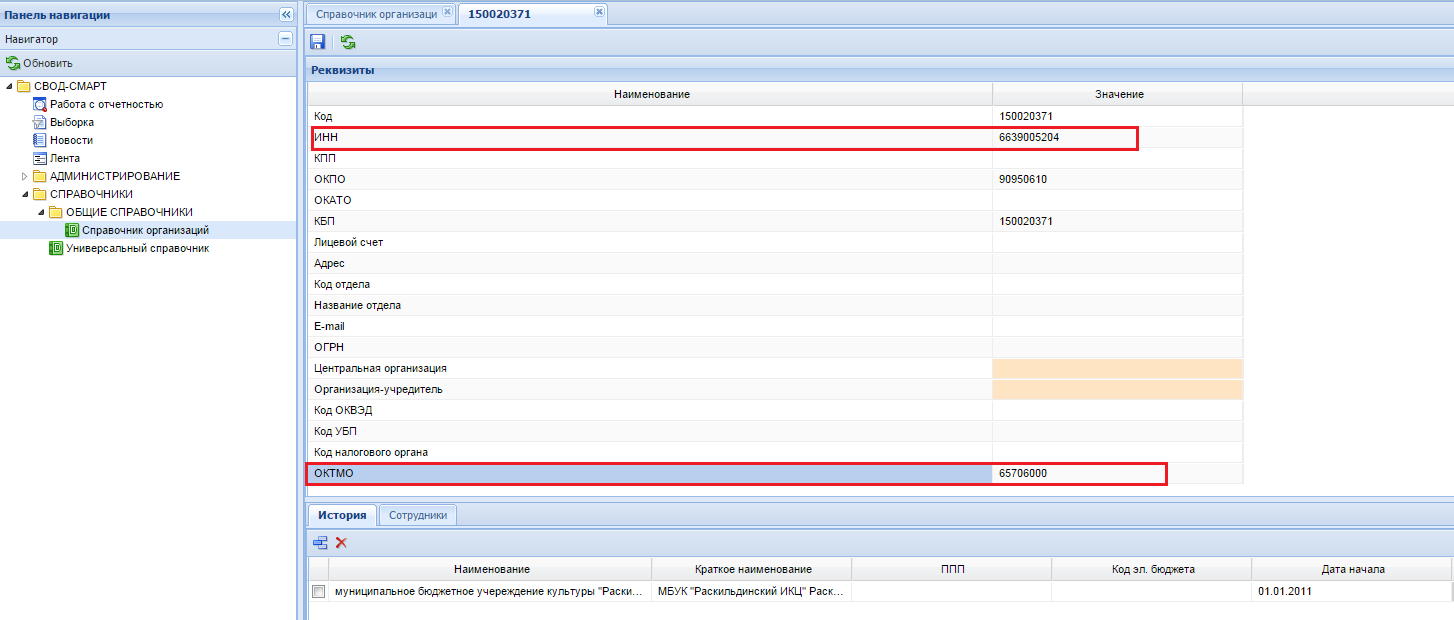 Рисунок 10 Справочник организаций в ПК «Свод-СМАРТ».Активация модуляПеред началом передачи отчетности из 1С в ПК «Свод-СМАРТ» необходимо активировать модуль.Получите лицензионные ключи для необходимых организаций, отчетность которых планируется передавать в ПК «Свод-СМАРТ». Для этого можно обратиться в компанию Кейсистемс:Почтовый ящик: info@keysystems.ruWeb-страница: http://www.keysystems.ruТелефон: (8352) 323-323.После получения ключа  необходимо его активировать. Для этого в правом верхнем углу модуля нажмите на кнопку  [Активация] (Рисунок 11Рисунок 11). 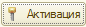 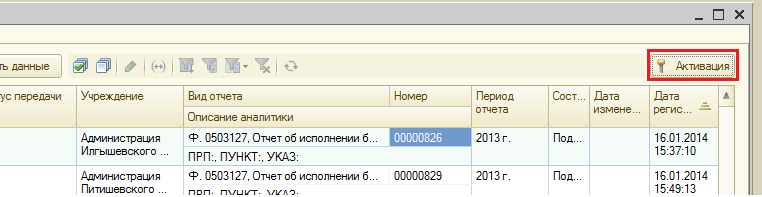 Рисунок 11 Кнопка активации.В открывшемся окне активации (Рисунок 12) введите полученный активационный ключ в соответствующее поле и нажмите на кнопку [Активировать лицензию].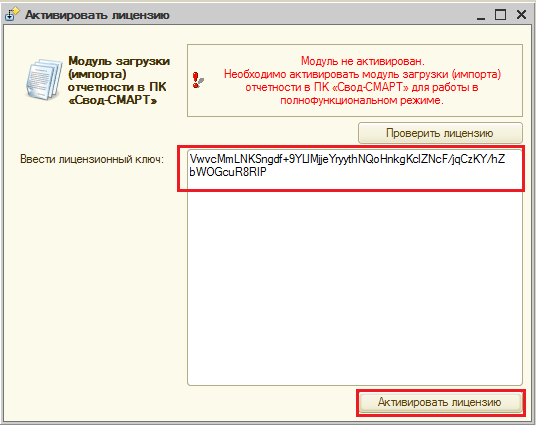 Рисунок 12 Окно активации.При успешной активации на экране появится диалоговое окно с параметрами лицензии (Рисунок 13).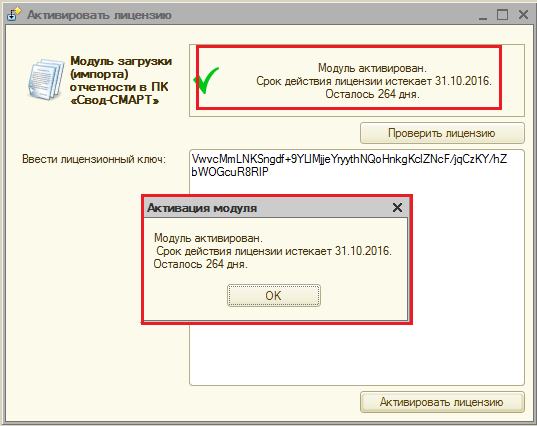 Рисунок 13 Успешная активация.Проверить все текущие лицензии можно нажав на кнопку [Проверить лицензию] в окне активации (Рисунок 14Рисунок 12).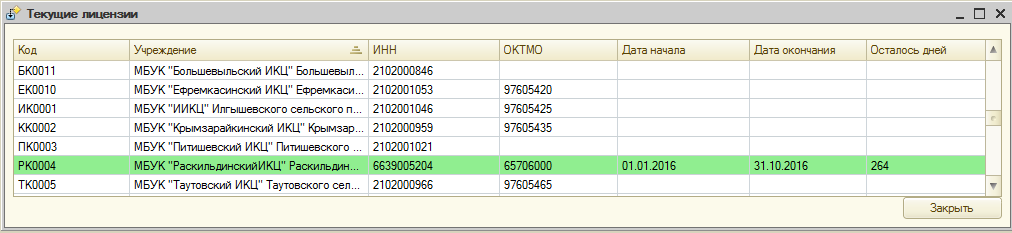 Рисунок 14 Текущие лицензии.Передача отчетности в ПК «Свод-СМАРТ»После того как все необходимые параметры будут заполонены и все необходимые ключи зарегистрированы можно приступить к передаче отчетности.В списке отчетов отметьте необходимые отчеты и нажмите на кнопку [Выгрузить данные] (Рисунок 15).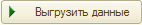 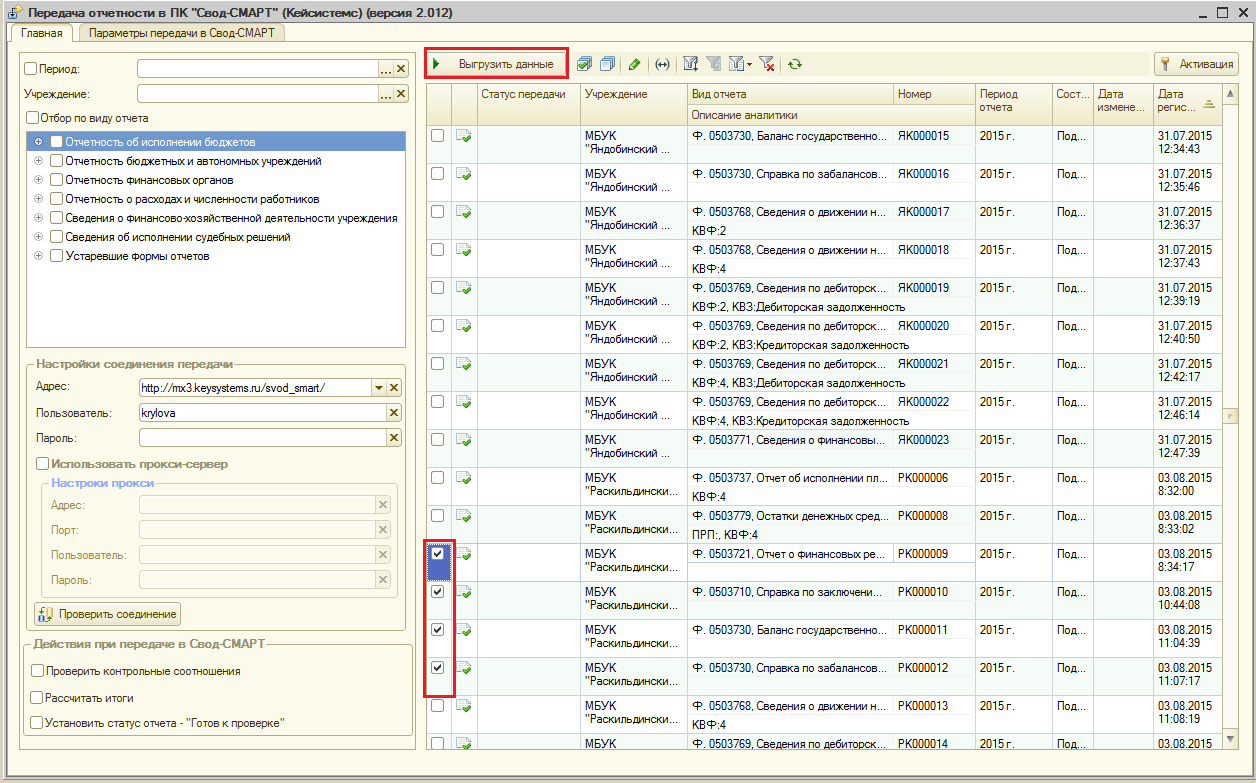 Рисунок 15 Передача отчетности.В нижней части модуля вы увидите строку состояния передачи отчетности (Рисунок 16).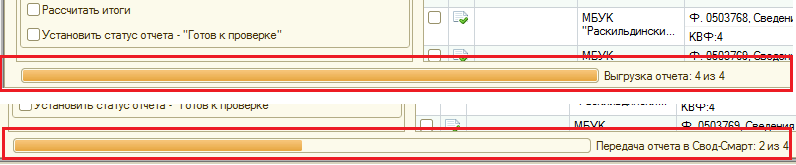 Рисунок 16 Строка состояния.При успешной передаче отчетности в ПК «Свод-СМАРТ» в списке отчетности появится соответствующий статус (Рисунок 17)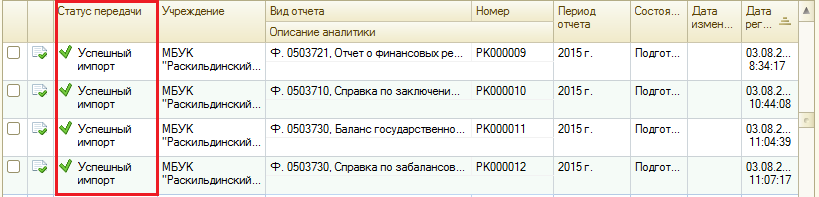 Рисунок 17 Статусы передачи отчетности.После загрузки и обработки отчета, система «Свод-СМАРТ» автоматически предает в 1С протокол передачи отчета для отображения пользователю (Рисунок 18 и Рисунок 19). 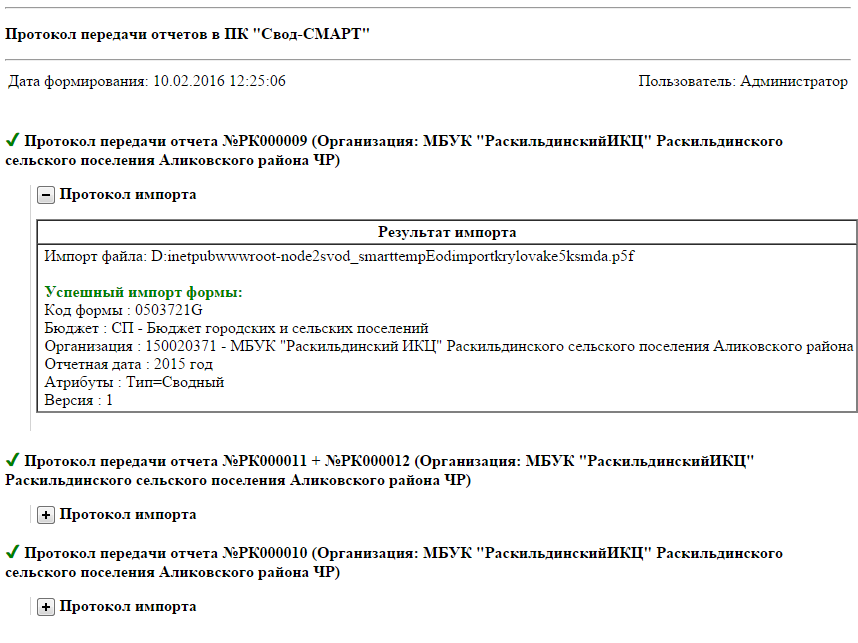 Рисунок 18 Протокол передачи нескольких отчетов.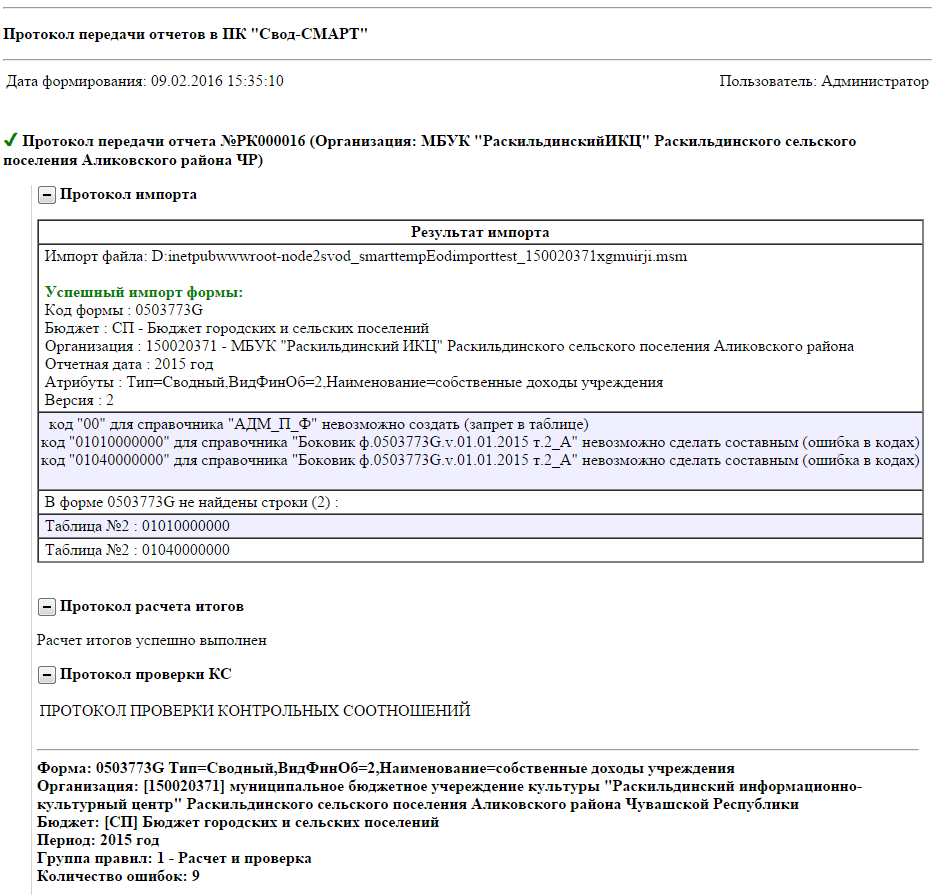 Рисунок 19 Протокол с расчетом итогов и проверки КС.Установка и использование модуля в конфигурации БГУ 2.0Подключение модуляКонфигурация «Бухгалтерия государственного учреждения», редакция 2.0, содержит средства подключения произвольных дополнительных отчетов, печатных форм и обработок к базе данных. Подключение при этом происходит без изменения структуры конфигурации, в пользовательском режиме.Для подключения дополнительной внешней обработки модуля необходимо выполнить следующее:Скачайте файл установки модуля по ссылке: http://www.keysystems.ru/Updates/UpdateList.aspx?id={78D72D7A-9C3B-455A-990E-754A1265DBA2}Скопируйте файл внешней обработки report2.0(ver 1.001).epf на компьютер, где установлен 1С:Предприятие с конфигурацией БГУ2.0.Запустите 1С:Предприятие.В главном окне 1C в выберите следующий пункт меню:Администрирование=>печатные формы, отчеты и обработки (Рисунок 20).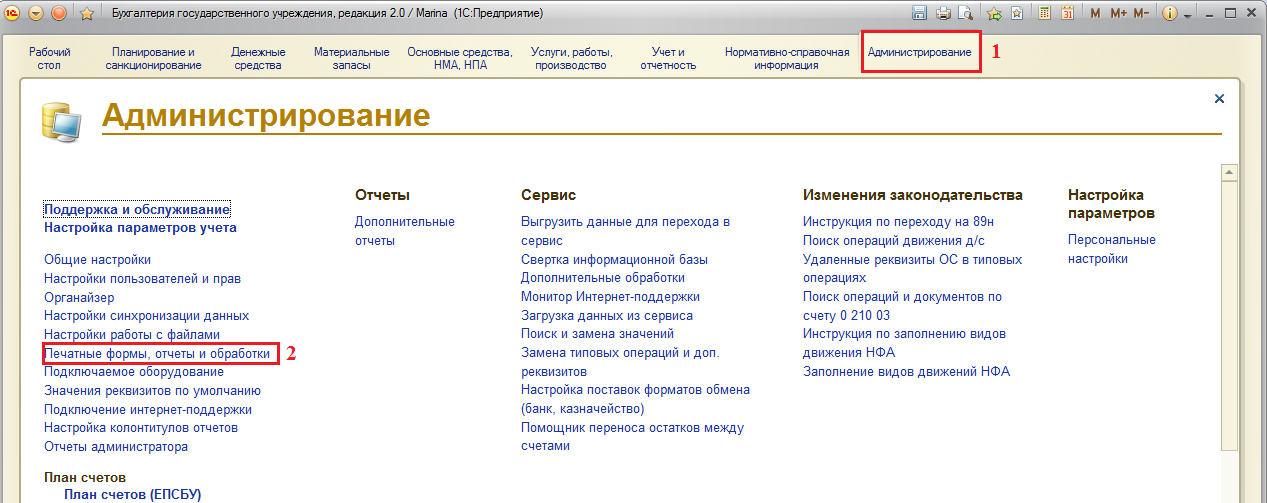 Рисунок 20 Печатные формы, отчеты и обработки.После описанных действий откроется окно подключения дополнительных отчетов и обработок следующего вида (Рисунок 21). Включите дополнительные отчеты и обработки и нажмите на ссылку [Дополнительные отчеты и обработки]: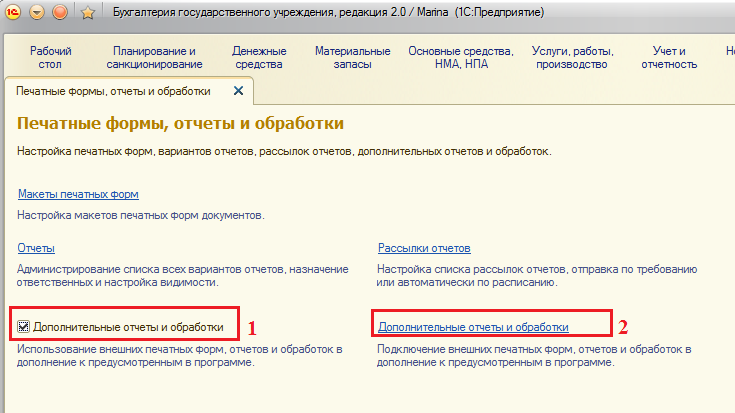 Рисунок 21 Окно подключения дополнительных отчетов и обработок.В появившемся окне «Дополнительные отчеты и обработки» нажмите на кнопку  (Ins). Откроется окно создания дополнительной обработки и попросит выбрать файл внешней обработки модуля (Рисунок 22). Выберите сохраненный в 1 пункте файл и нажмите [Открыть]. После выбора файла все необходимые поля в форме регистрации будут заполнены автоматически.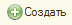 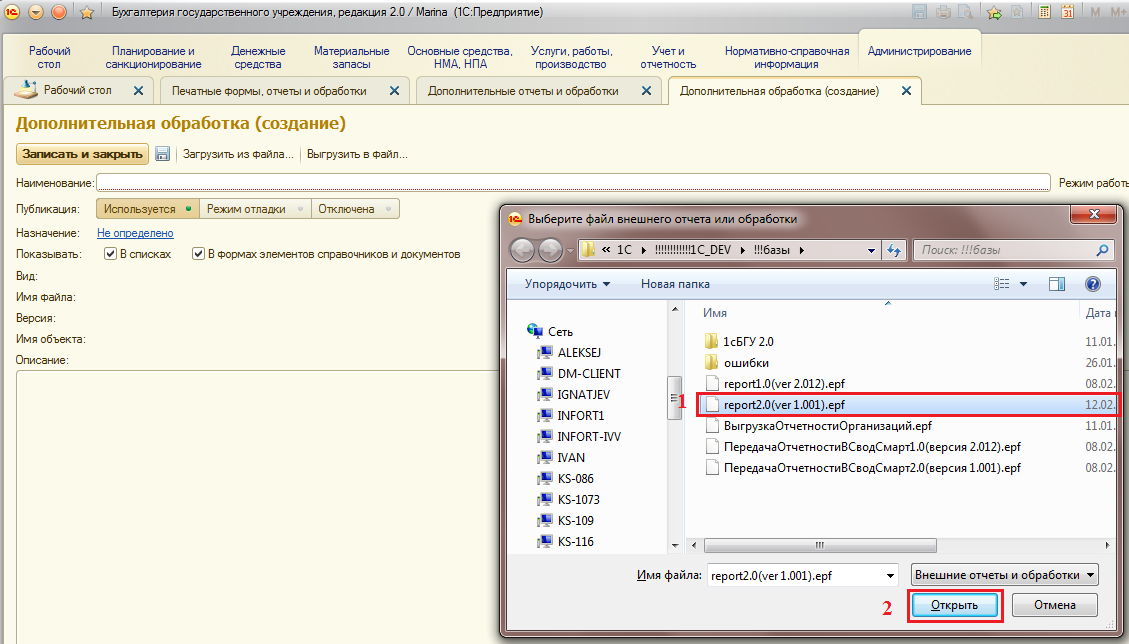 Рисунок 22 Добавление внешней обработки.В появившемся окне можно исправить автоматически созданное наименование на более для вас удобное. Далее необходимо указать разделы командного интерфейса, в которых будет отображаться модуль обработки. Для этого нажимаем [Не определено] рядом с {Размещение:} (Рисунок 23).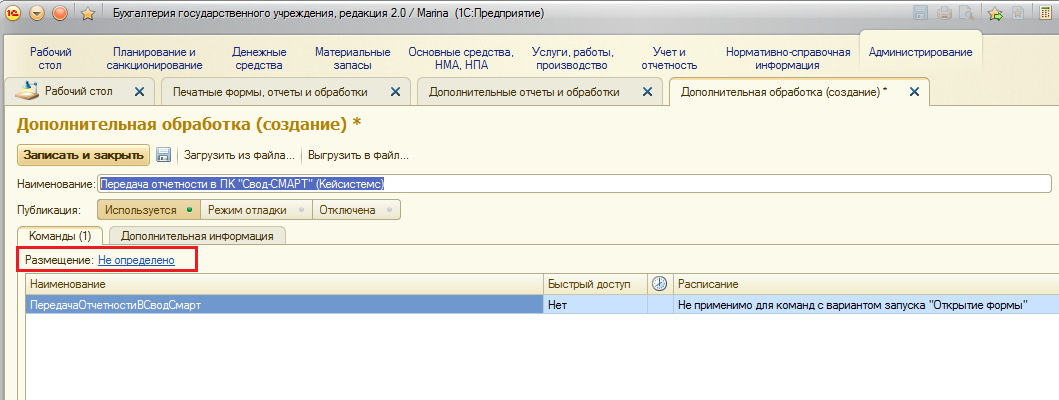 Рисунок 23 Настройка размещения модуля.Появиться окно выбора разделов командного интерфейса, в которых будет доступна обработка модуля. Из выбранного списка отметим [Раздел «Учет и отчетность»] (Рисунок 24).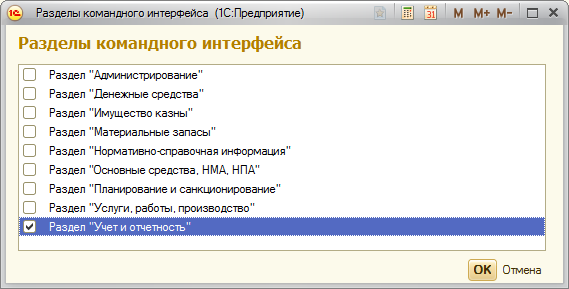 Рисунок 24 Выбор разделов командного интерфейса.Далее необходимо указать пользователей, у которых будет доступ к данной обработке модуля. Для этого нажимаем кнопку  [Выбрать] в поле быстрого доступа (Рисунок 25).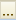 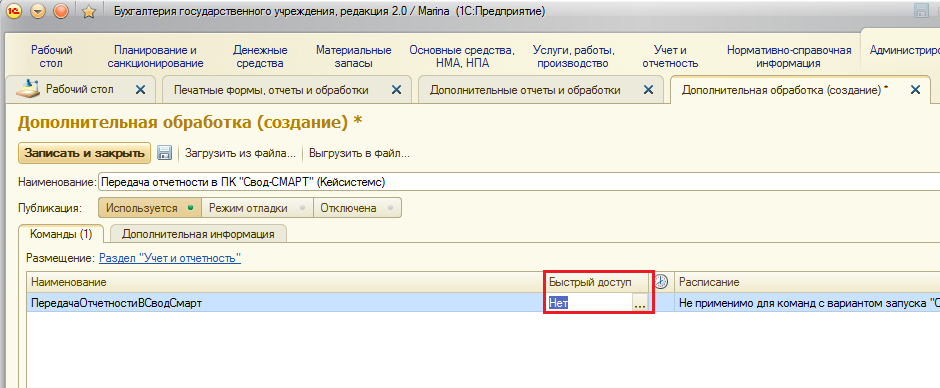 Рисунок 25 Настройка быстрого доступа.Выбираем из списка либо каких то определенных пользователей, либо всех сразу и нажимаем  [ОК] (Рисунок 26).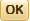 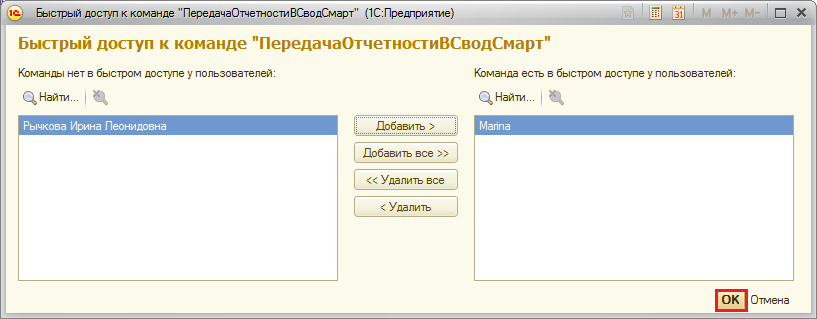 Рисунок 26 Выбор пользователей.Для завершения подключения дополнительной внешней обработки модуля необходимо нажать на кнопку [Записать и закрыть] или [Записать объект] (Рисунок 27). 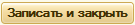 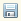 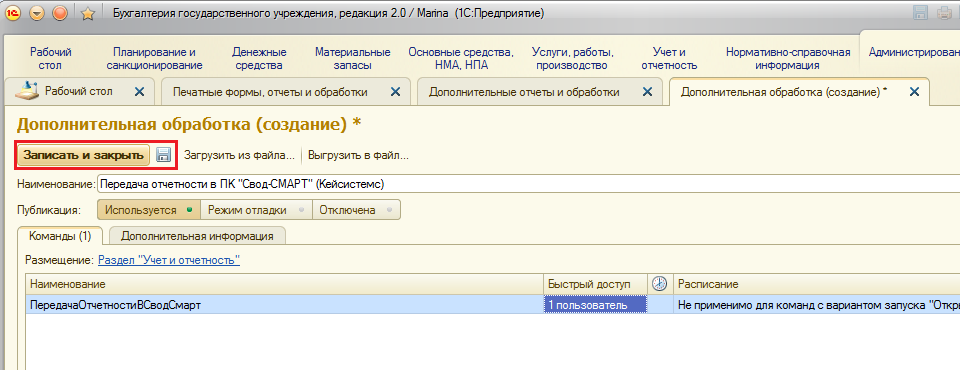 Рисунок 27 Сохранение модуля внешней обработки.Модуль успешно сохранен. Он будет доступен в тех разделах, которые указали при создании.Начало работыДля начала работы с модулем пользователю необходимо:Открыть список дополнительных обработок выбранного раздела командного интерфейса, указанного при сохранении нашего модуля. Для этого в главном окне 1C выберите пункт меню: Учет и отчетность=>Дополнительные обработки (Рисунок 28). 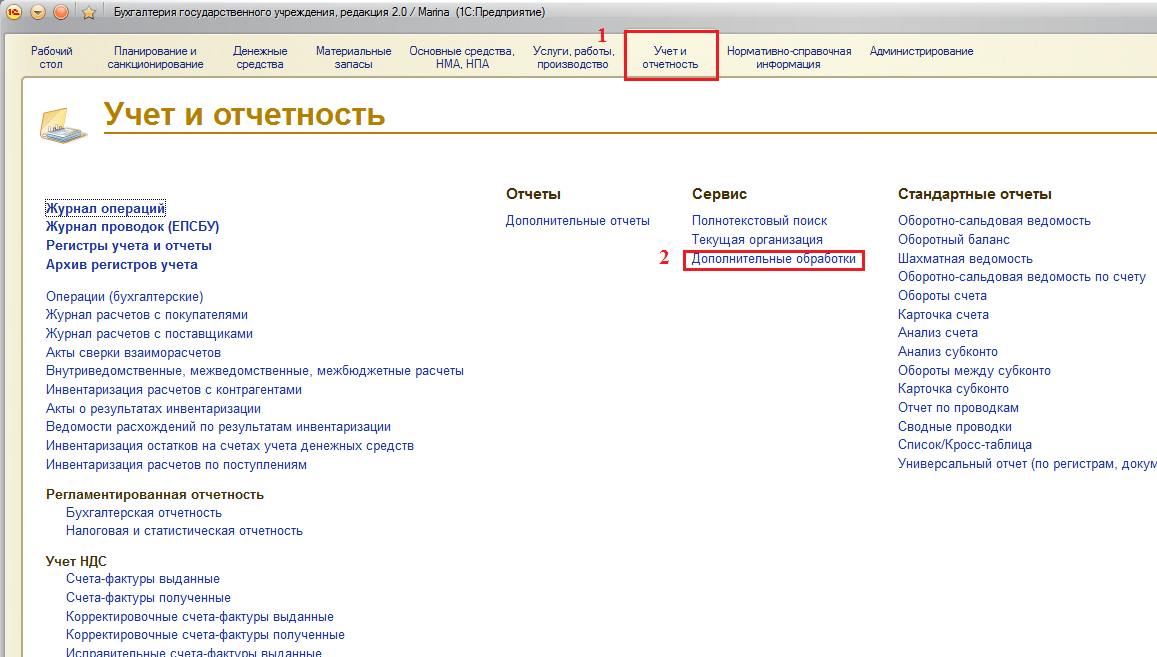 Рисунок 28 Дополнительные обработки раздела «Учет и отчетность».Откроется окно запуска дополнительных обработок. Выберите пункт «ПередачаОтчетностиВСводСмарт» и нажмите  [Выполнить] (Рисунок 29).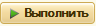 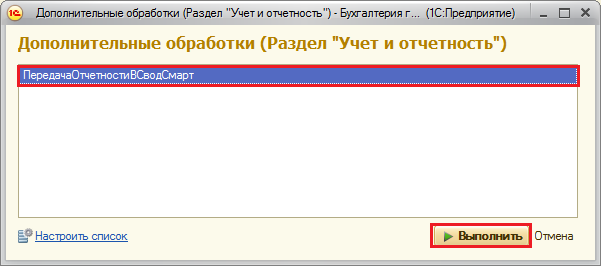 Рисунок 29 Запуск модуля.На Главной странице окна Модуля (Рисунок 30): 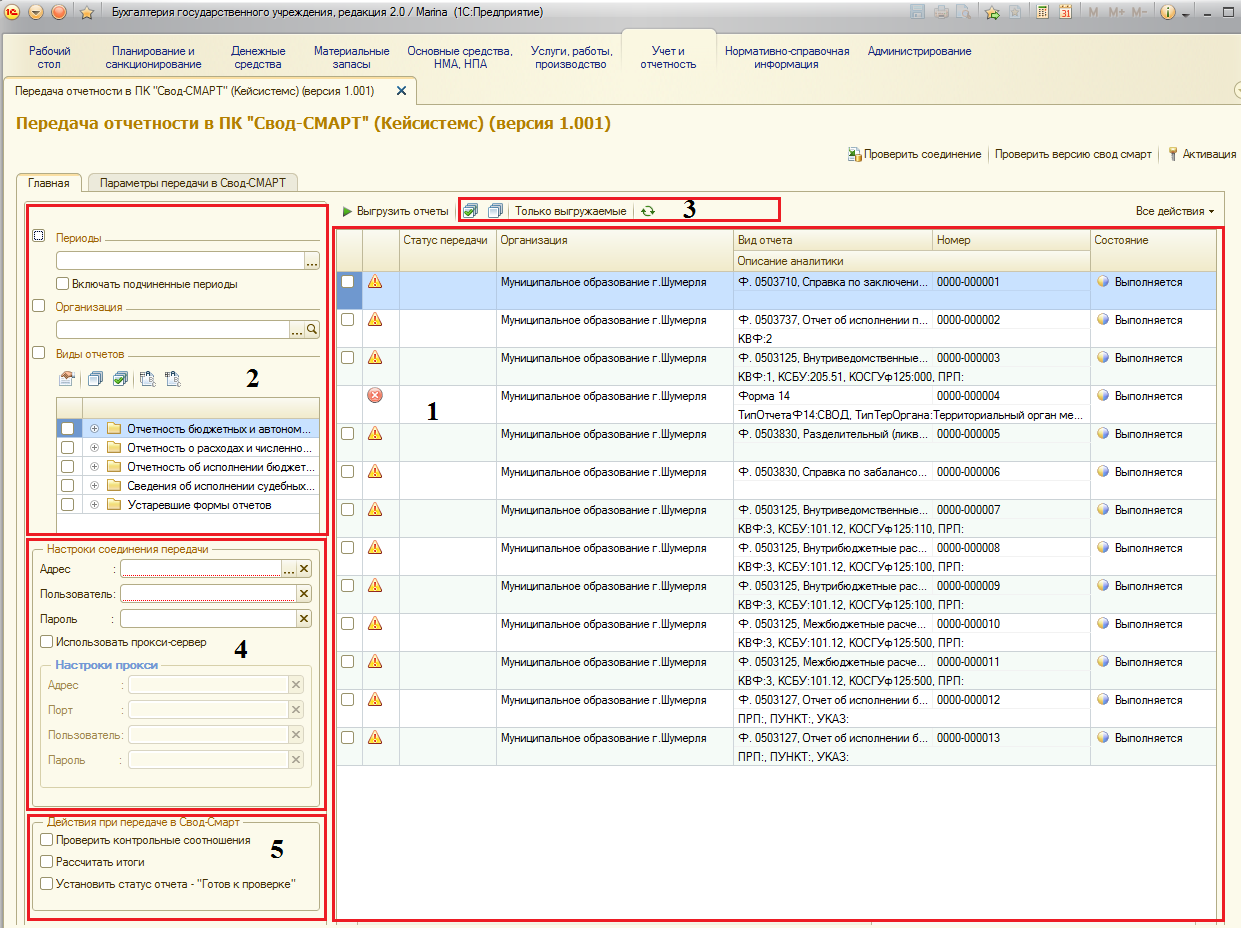 Рисунок 30 Окно Модуля.Пояснения к рисунку: Таблица с отчетами регламентированной бухгалтерской отчетности.Двойной клик по выбранному отчету открывает отчет для просмотра и редактирования.Область настройки отбора отчетов в таблице (1) по периоду, учреждению и виду отчета для удобного поиска необходимых отчетов для передачи в ПК «Свод-СМАРТ».Командная панель таблицы (1):	  Отметить все отчеты для передачи / Снять все отчетки с отчетов.	  Флажок для отображения списка только выгружаемых отчетов в таблице (1). Исключаются отчеты, которые помечены на удаление и не входящие в перечень поддерживаемых форм (список можно посмотреть на сайте компании «Кейсистем» по ссылке: http://www.keysystems.ru/products/budget-reporting/integration-module-svod/spisok_form.pdf ).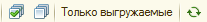 	  Обновить список отчетов в таблице (1)Настройки подключения к сервису веб-клиента ПК «Свод-СМАРТ».Настройка дополнительных проверок отчета на стороне ПК «Свода-СМАРТ».	Проверить контрольные соотношения – проверка внутридокументных контрольных соотношений ПК «Свода-СМАРТ» переданного отчета.	Рассчитать итоги – расчет итогов ПК «Свода-СМАРТ» переданного отчета.	Установить статус отчета «Готов к проверке» – переданному отчету в ПК «Свода-СМАРТ» устанавливается статус «Готов к проверке».Настройки подключения к сервису веб-клиента ПК «Свод-СМАРТ»В области «Настройки соединения передачи» указываются настройки для подключения к сервису веб-клиента ПК «Свод-СМАРТ»:Адрес. Адрес веб-клиента ПК «Свод-СМАРТ».Для проверки адреса веб-клиента можно вставить его в адресную строку браузера. Если адрес правильный, то появиться страница авторизации в комплексе Свод-СМАРТ (Рисунок 31). Там же вы можете посмотреть версию веб-клиента ПК «Свод- СМАРТ».Рисунок 31 Страница авторизации в ПК «Свод-СМАРТ».Версию веб-клиента ПК «Свод- СМАРТ» также можно проверить нажав на кнопку [Проверить версию Свод-СМАРТ] в командной панели модуля в правом верхнем углу (Рисунок 32).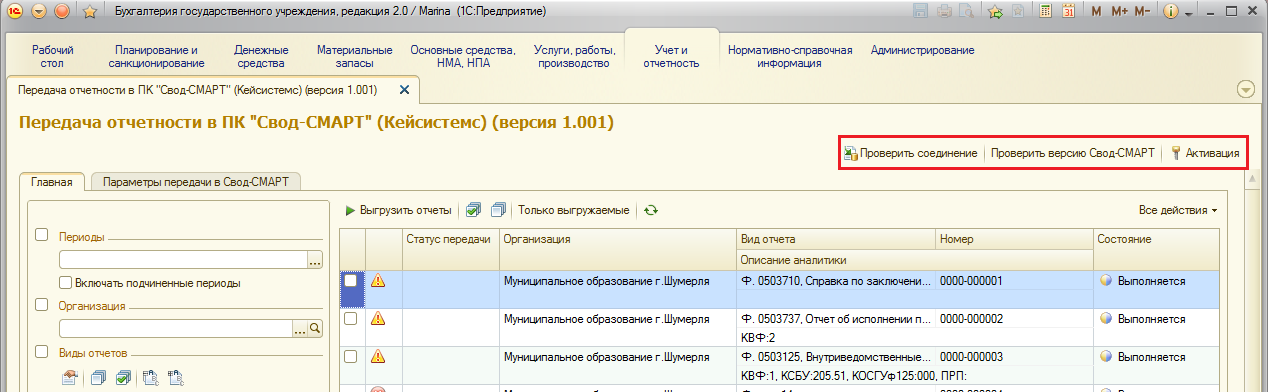 Рисунок 32 Командная панель модуля.Пользователь и Пароль. Логин и пароль пользователя зарегистрированного ПК «Свод-СМАРТ».Для проверки соединения с сервисом веб-клиента ПК «Свод-СМАРТ» нажмите на кнопку [Проверить соединение] в командной панели модуля правом верхнем углу.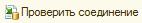 Если соединение установлено успешно, то появиться всплывающее сообщение следующего вида: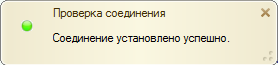 Если соединение не установлено, появиться всплывающее сообщение следующего вида: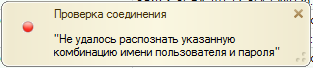 Настройка параметров передачи в Свод-СМАРТНа вкладке «Параметры передачи в Свод-Смарт» (Рисунок 33) настраиваются код организации (код бюджета получателя) и вид бюджета в ПК «Свод-СМАРТ», в соответствии с которыми определяется, в какой именно узел дерева организаций и бюджетов в ПК «Свод-СМАРТ» добавить передаваемый отчет из 1С.Перед передачей убедитесь:Заполнены ли ИНН и ОКТМО организации в 1С:БГУ 2.0 и в ПК «Свод-Смарт»Совпадают ли ИНН и ОКТМО организации в 1С:БГУ 2.0 и в ПК «Свод-Смарт». 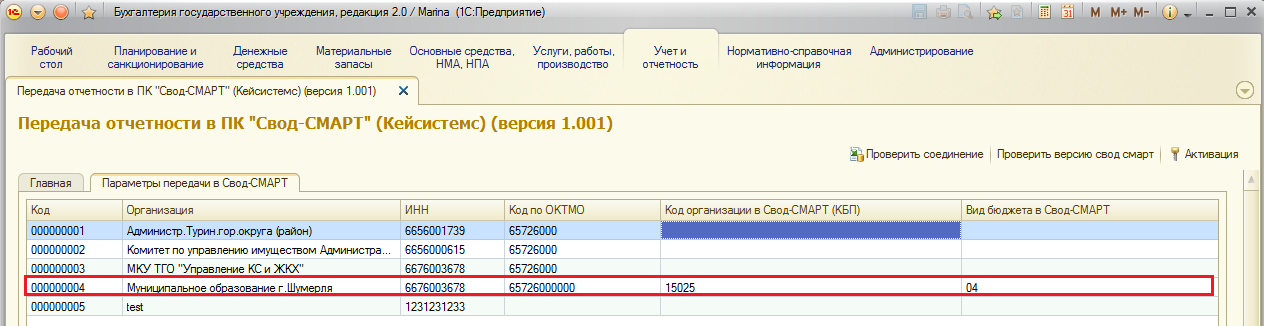 Рисунок 33 Страница «Параметры передачи в Свод-Смарт».ИНН и ОКТМО соответствующей организации в ПК «Свод-Смарт» можно посмотреть в справочнике организаций (Рисунок 34).Рисунок 34 Справочник организаций в ПК «Свод-СМАРТ».Активация модуляПеред началом передачи отчетности из 1С в ПК «Свод-СМАРТ» необходимо активировать модуль.Получите лицензионные ключи для необходимых организаций, отчетность которых планируется передавать в ПК «Свод-СМАРТ». Для этого можно обратиться в компанию Кейсистемс:Почтовый ящик: info@keysystems.ruWeb-страница: http://www.keysystems.ruТелефон: (8352) 323-323.После получения ключа  необходимо его активировать. Для этого в командной панели модуля правом верхнем углу нажмите на кнопку [Активация] (Рисунок 35). 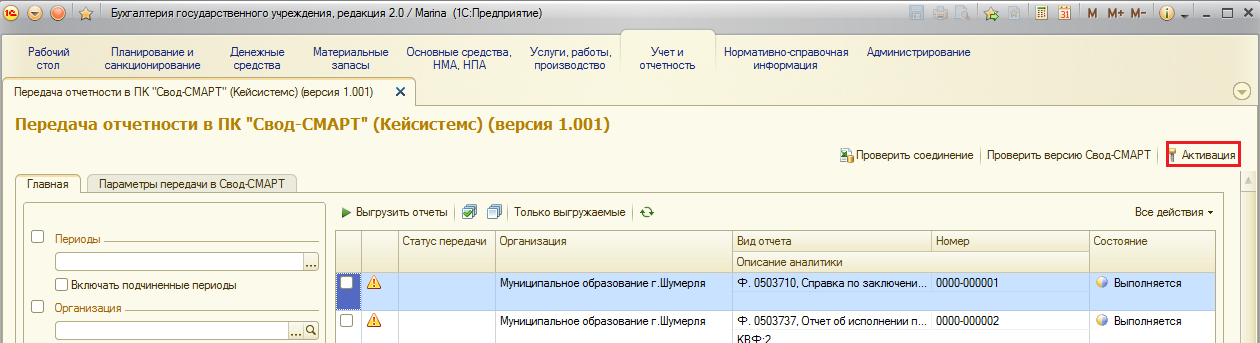 Рисунок 35 Кнопка активации.В открывшемся окне активации (Рисунок 36) введите полученный активационный ключ в соответствующее поле и нажмите на кнопку [Активировать].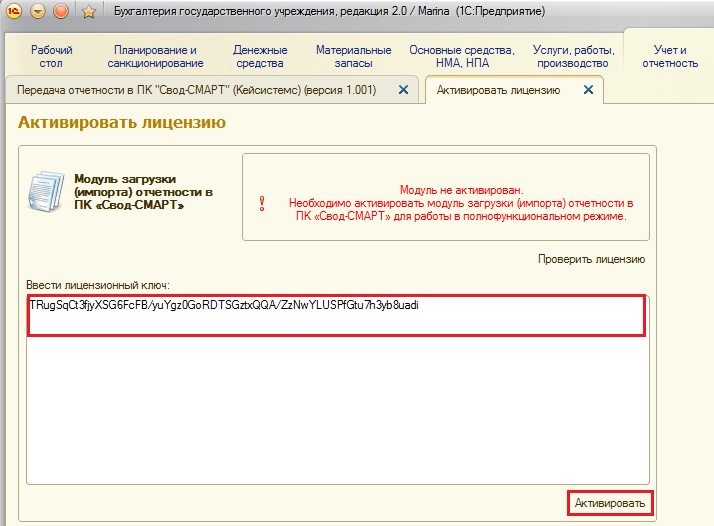 Рисунок 36 Окно активацииПри успешной активации на экране появится диалоговое окно с параметрами лицензии (Рисунок 37).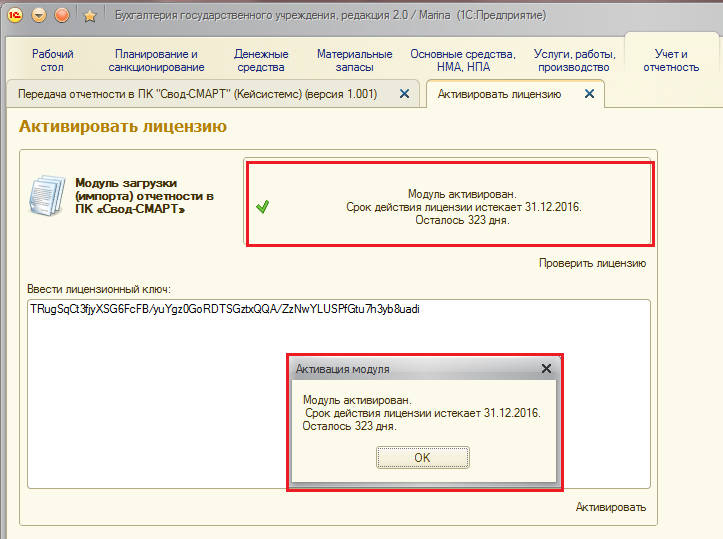 Рисунок 37 Успешная активацияПроверить все текущие лицензии можно нажав на кнопку [Проверить лицензию] в окне активации (Рисунок 38).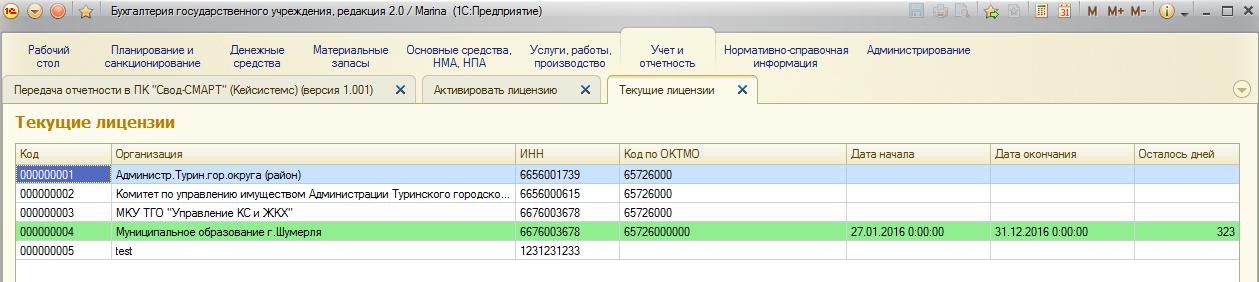 Рисунок 38 Текущие лицензииПередача отчетности в ПК «Свод-СМАРТ»После того как все необходимые параметры будут заполонены и все необходимые ключи зарегистрированы можно приступить к передаче отчетности.В списке отчетов отметьте необходимые отчеты и нажмите на кнопку [Выгрузить отчеты] (Рисунок 39).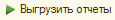 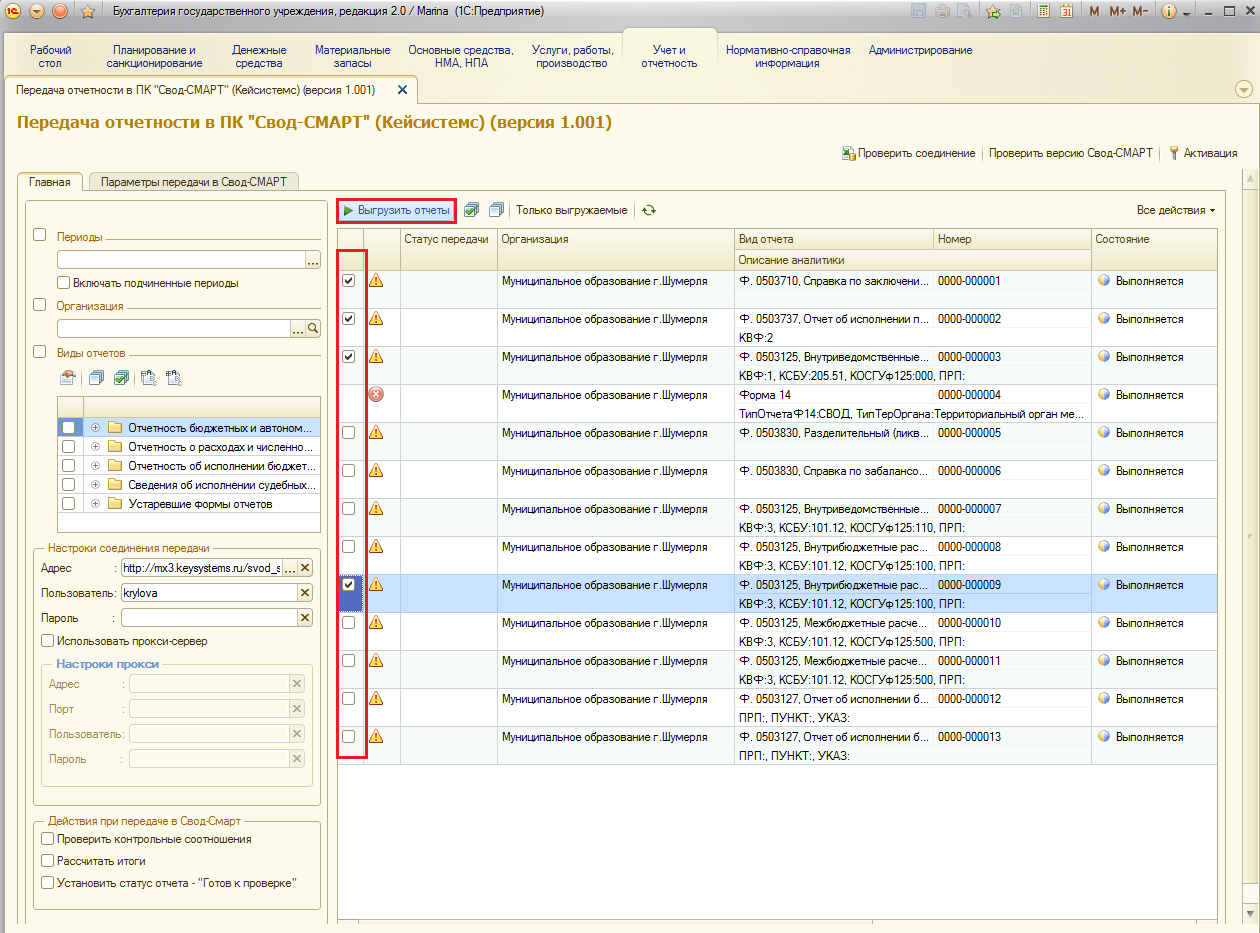 Рисунок 39 Передача отчетности.При успешной передаче отчетности в ПК «Свод-СМАРТ» в списке отчетности появится соответствующий статус (Рисунок 40)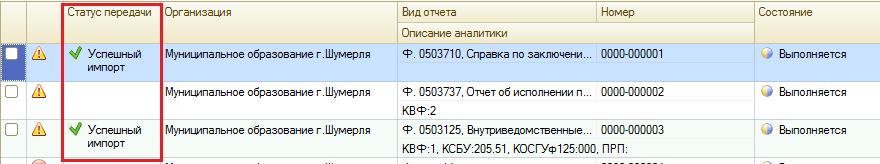 Рисунок 40 Статусы передачи отчетности.После загрузки и обработки отчета, система «Свод-СМАРТ» автоматически предает в 1С протокол передачи отчета для отображения пользователю (Рисунок 41). 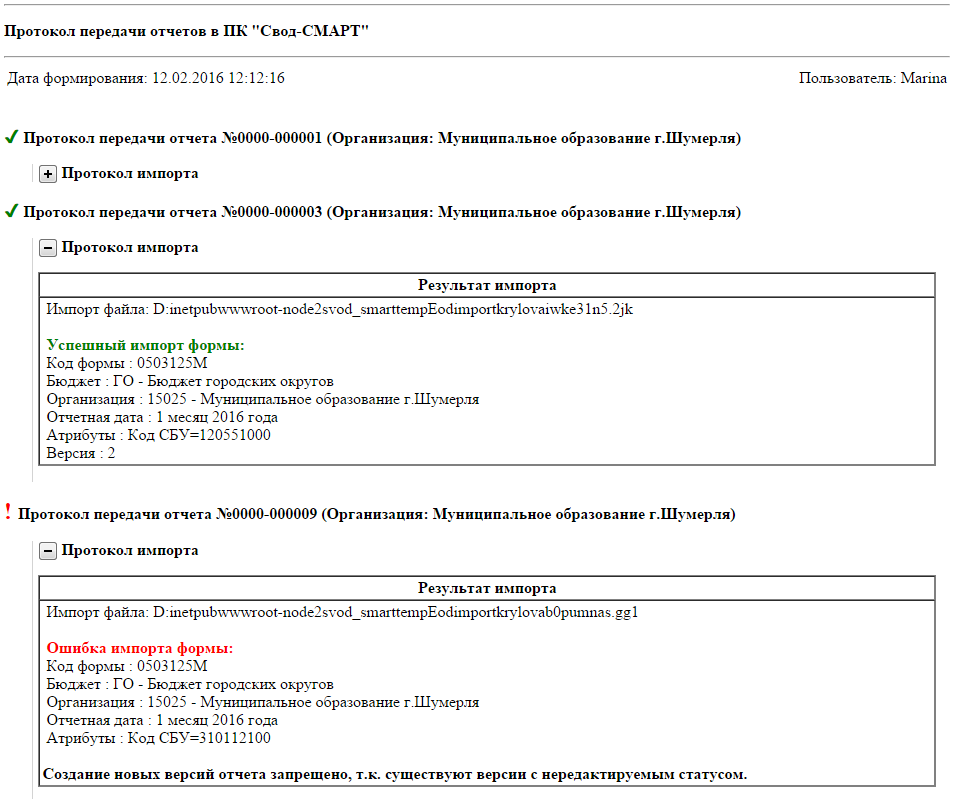 Рисунок 41 Протокол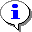 УведомлениеВажные сведения о влиянии текущих действий пользователя на выполнение других функций модуля.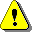 ПредупреждениеВажные сведения о возможных негативных последствиях действий пользователя.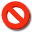 ПредостережениеКритически важные сведения, пренебрежение которыми может привести к ошибкам.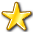 ЗамечаниеПолезные дополнительные сведения, советы, общеизвестные факты и выводы.[Активация][Активация]Функциональные экранные кнопки.СПРАВКА => О ПРОГРАММЕСПРАВКА => О ПРОГРАММЕНавигация по пунктам меню и режимам.Таб. 1Рисунок 1Таб. 1Рисунок 1Ссылки на структурные элементы, рисунки, таблицы текущего документа.Выбирайте файл модуля, соответствующий установленной редакции конфигурации программы 1С.После обновления конфигурации обработка не удалится из него, так как она входит в состав информационной базы, а не конфигурации программы 1С: БГУ 1.0.Не путайте адрес веб-клиента ПК «Свод-СМАРТ» с адресом сервиса для WIN-клиента.Для корректной работы модуля следует использовать веб-клиент ПК «Свод- СМАРТ» не ниже 15.4.8.23072.В случае использования прокси-сервера при подключении к сети Интернет, нужно установить флажок [Использовать прокси-сервер] и указать параметры подключения через прокси-сервер.Выбирайте файл модуля, соответствующий установленной редакции конфигурации программы 1С.После обновления конфигурации обработка не удалится из него, так как она входит в состав информационной базы, а не конфигурации программы 1С: БГУ 2.0.Не путайте адрес веб-клиента ПК «Свод-СМАРТ» с адресом сервиса для WIN-клиента.Для корректной работы модуля следует использовать веб-клиент ПК «Свод- СМАРТ» не ниже 15.4.8.23072.В случае использования прокси-сервера при подключении к сети Интернет, нужно установить флажок [Использовать прокси-сервер] и указать параметры подключения через прокси-сервер.